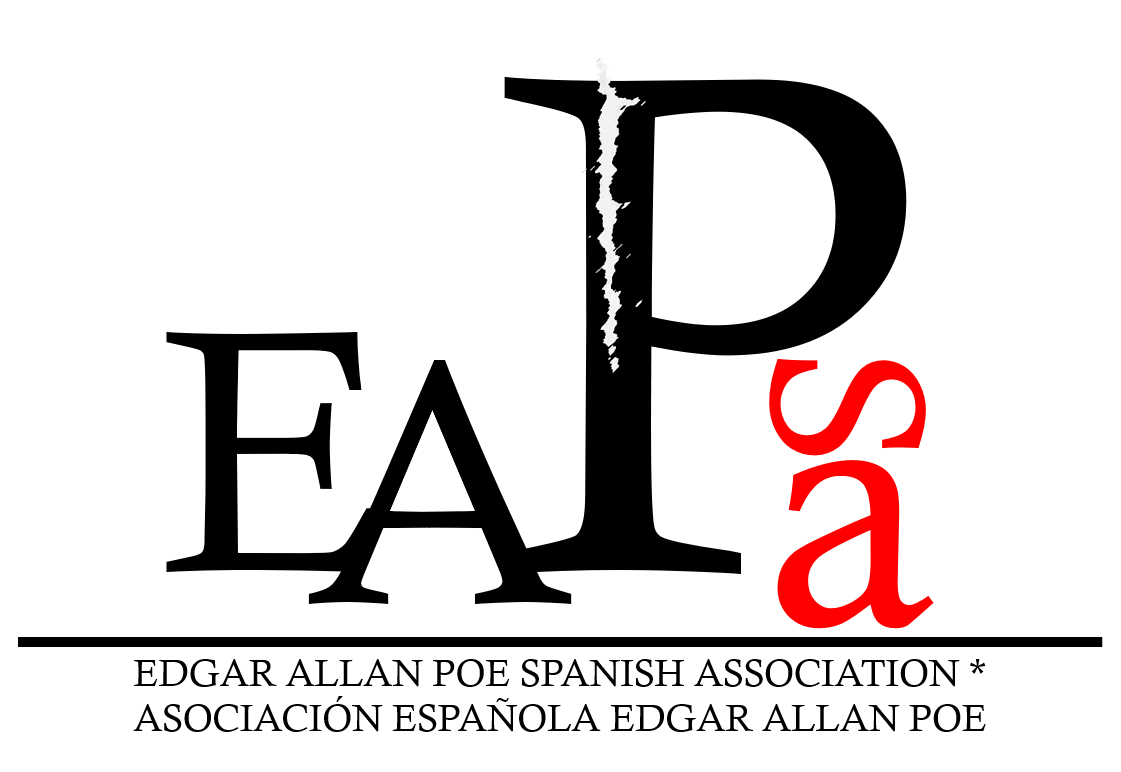  “Beyond Childhood and Adolescence… 
Growing with Edgar Allan Poe”Proposal for PresentationPlease send this form to eapsa2020@ual.es     Deadline:  25th June 2019Full Name Full Name Organization/ Academic Affiliation/ PositionOrganization/ Academic Affiliation/ PositionOrganization/ Academic Affiliation/ PositionOrganization/ Academic Affiliation/ PositionOrganization/ Academic Affiliation/ PositionOrganization/ Academic Affiliation/ PositionOrganization/ Academic Affiliation/ PositionOrganization/ Academic Affiliation/ PositionStreet Address/ P.O. Box Street Address/ P.O. Box Street Address/ P.O. Box Street Address/ P.O. Box CityState/ Province/ Country ZIP State/ Province/ Country ZIP State/ Province/ Country ZIP State/ Province/ Country ZIP State/ Province/ Country ZIP State/ Province/ Country ZIP E-mail addressE-mail addressE-mail addressShort bioShort bioProposal Proposal          Paper            Paper            Paper            Paper            Paper            Round table     (normally limited to three participants)         Round table     (normally limited to three participants)Special requirements, if any Special requirements, if any Special requirements, if any Special requirements, if any Special requirements, if any Title Abstract (250-300 words)   [Please type your abstract below]Abstract (250-300 words)   [Please type your abstract below]Abstract (250-300 words)   [Please type your abstract below]Abstract (250-300 words)   [Please type your abstract below]Abstract (250-300 words)   [Please type your abstract below]Abstract (250-300 words)   [Please type your abstract below]Abstract (250-300 words)   [Please type your abstract below]Abstract (250-300 words)   [Please type your abstract below]Abstract (250-300 words)   [Please type your abstract below]